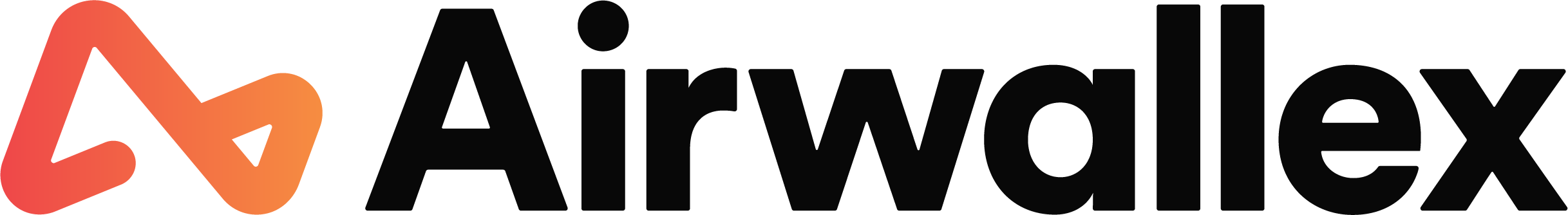 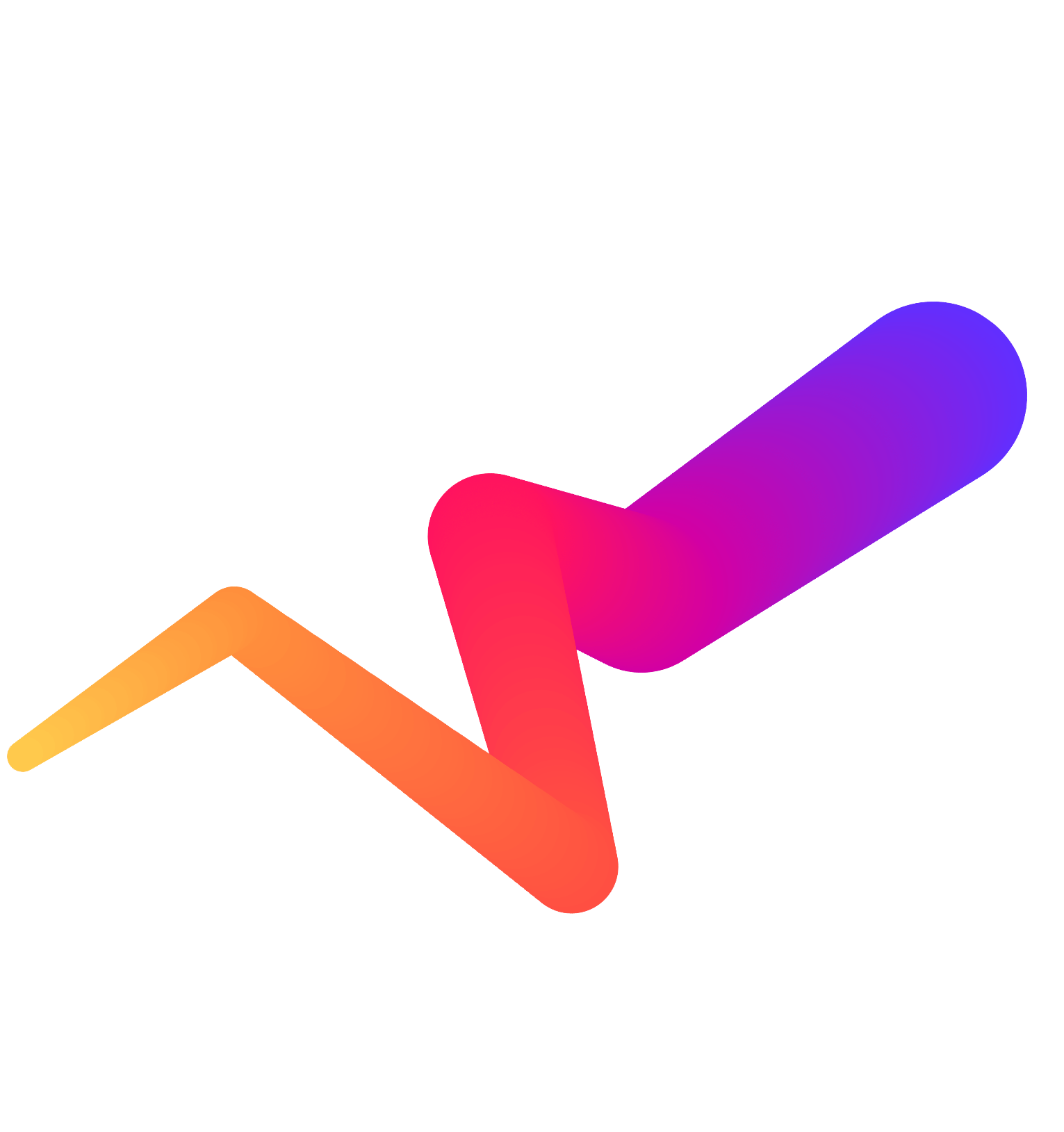 FI Onboarding – [Customer Name]Appendix A: Long Form Financial Institution Onboarding Questionnaire A RefRequired InformationResponse1Basic Information1.1Legal Name of Institution1.2Incorporation Number and Place of Incorporation1.3Date of Incorporation1.4 License Number (e.g. Money Services license number)1.5Address of Registration & Postcode1.6Business Address & Postcode 1.7Main Business (or Nature of Business) & Industry1.8Registered Capital1.9Office Tel1.10Website address1.11Are you Publicly Listed? If yes, please provide the name of the exchange where the institution is listed?1.12Do you issue Bearer Shares?2Understanding Your Business2.1What year and where was your business first established?2.2How many office locations does your company have? (Please provide the address for each location)2.3Does your company have subsidiaries or branches in a country/countries other than where your institution is primarily registered and regulated? If yes, please specify the location of the subsidiaries or branches.2.4How many employees does your company have?(Please break this number down by location if relevant)2.5Does your company have any subsidiaries or branches operating in countries that are sanctioned by the United Nations (UN), United States Office of Foreign Assets Control (US OFAC) or European Union (EU) or own any assets or make any investments into those relevant countries? 2.6If yes, please specify the country, business information, percentage of revenue generated from the aforesaid relevant countries when compared to your company’s overall revenue.2.7Does your company have any subsidiaries or branches operating in countries that are classified as high risk and non-cooperative jurisdiction by Financial Actions Task Force (FATF)?2.8If yes, please specify the country, business information, percentage of revenue generated from the aforesaid relevant countries when compared to the company’s overall revenue? 2.9What type of products and services does your company provide to your customers?2.10Does your company use one or more third parties to provide licensed or regulated services?If yes to 2.10, please describe the function and nature of the third parties. What type of roles are they acting on behalf of you?2.11 Please provide the consumer base of your agents referred to in 2.10 (Who are their consumers and where are they based?）2.12How many customers does your company currently have?2.13Please provide the breakdown of customers who have accessed your products and services over the past 12 months:By legal entity type e.g. Individual, company, trust, not-for-profit organizationby risk rating e.g. percentage that are high, medium or lowby description of merchant industry type/ categoryby trade volumes which merchant categories are your biggest traders and smallest traders?delivery method (e.g. physical branch, online)2.14Which countries are your customer(s) domiciled in?(Please provide the % of customers by country)2.15Does your company limit or restrict which countries your customers are domiciled in?(If yes please clearly note either the countries where your customer are allowed to be domiciled in or not allowed to be domiciled in)2.16Can you provide the average size and number of transactions of your customers in a month?2.17Please provide the anticipated monthly turnover and number of transactions conducted via Airwallex.Please provide the anticipated monthly turnover and number of transactions conducted via Airwallex.2.18Can you list out the geographic areas of operation/trade and list the main countries served together with the relevant product/service (e.g., money transmission to Mexico).2.19Can you provide the top 10 remittance flow destinations for your customers by value and volume over the past 12 months?(You may want to provide a separate table or excel document)2.20Does your company on-board customers non face-to-face (i.e over the internet, phone, etc.)? If yes, under what scenarios will onboarding of non-face to face customers be allowed?(Please also provide the approximate % of customers onboarded face to face vs non face to face)2.21Does your company have any customers who are financial institutions including but not limited to banks, money service businesses and payment services providers?(If yes, please provide the details of these customers)2.22Do you accept physical cash from your customers?(If yes, please describe the process)3Anti-Money Laundering (“AML”) and Countering the Financing of Terrorism (“CFT”) Policies, Practices and Procedures3.1Do you believe your business is compliant with all aspects of the AML/CFT Rules that are relevant to your business?3.2Does your company have written AML/CFT Program policies and procedures and when was your AML/CFT policies and procedures last updated?3.3Are the above policies and procedures applicable to head office, all subsidiaries, and branches? If no, please provide a list of the subsidiaries and/or branches that are excluded, including the name and the location of the institutions.3.4Are there any designated officers in your company to oversee the activities relating to the prevention and detection of ML/TF? If yes, please provide the name, title, contact number of the Money Laundering Reporting Officer?3.5Does your company complete identification and verification of all customers prior to commencing business relationships?(If not, please explain in what circumstances and when)3.6Does your company permit the opening of anonymous accounts for customers or permit the opening of accounts by customers whose identity could not be identified or verified? If not, please specify the procedures of customer identification and verification.3.7Does your company allow direct use of your account maintained with Airwallex by your customers to transact business on their own behalf? (i.e. payable-through accounts)?3.8Do you have any customers from certain industries that you would consider high risk in ML/TF? Please state these industries.3.9How do you monitor and identify suspicious activity and how many “Suspicious Activity Reports” have you filed to your regulator over the past 12 months?3.10Do you on-board customers that are Politically Exposed Persons (“PEPs”) or who are relatives or close associates of PEPs?If yes, please explain the procedures you adopt for on-boarding PEPs. Examples of PEPs include but not limited to heads of state or government, senior politicians, senior officials in the government, judiciary, or military, senior executives of state-owned corporations, and important political party officials3.11Did your company perform Enhanced Customer Due Diligence on your high-risk customers over the past 12 months?Please describe your Enhanced Customer Due Diligence process and procedures.3.12Does your company maintain a suspicious transaction monitoring system? Is the transaction monitoring done manually or automatically?If using an automated system, please provide the name of the vendor (If the system is subscribed from an external vendor). If manual, please describe the monitoring method.3.13Do you perform sanctions screenings on your customers, transactions including the counterparties?(If so, please state which sanctions jurisdictions list you use)3.14Does your company conduct retrospective sanction reviews?3.15Did your company receive any regulatory examinations or inspections over the last three years?(If so, please summarise the outcome of the examinations)3.16Has your company had any regulatory or criminal enforcement actions resulting from violations of anti-money laundering laws or regulations in the past five years?3.17Have you ever had an existing bank account for your company cancelled or suspended due to AML concerns?(If yes, please provide details of the bank and also why it was cancelled or suspended)3.18Does your company have policies for retaining the customer identity records and transaction records? How long is the retention period?3.19Are any of your beneficial owners or ultimate beneficial owners consider as PEPs (e.g. heads of state or government, senior politicians, senior officials in the government, judiciary, or military, senior executives of state owned corporations, and important political party officials)? 3.20Does your company have any business dealings with PEPs (e.g. heads of state or government, senior politicians, senior officials in the government, judiciary, or military, senior executives of state-owned corporations, and important political party officials)?4.AML Training4.1Is regular anti-money laundering awareness training provided to staff? If yes, please provide details of the training program, including: frequency, targeted staff and delivery.4.2How is training completion tracked? Is there an escalation process for non-completion of required training?4.3Does your company follow a Code of Conduct and are employees required to attest to their understanding of and agreement to abide by the Code, including AML provisions?5.Data Security5.1Have there been any significant data incidents in the last three years?(If yes, please provide details on them)6.Please provide copies of the below documents (if not available, please provide reasons)6.1Audited Financial Statements (Last 3 years)Internal Audit Reports (Last 3 years)7.Please provide copies of each of the following items  for our assessment to the extent available.  If any of them is not available, please provide reasons.7.1Overview AML/CTF Compliance Program:AML/CFT ProgramAML/CFT PolicyKnow Your Customer / Customer Identification ProceduresEnhanced Customer Due Diligence ProceduresKYC Refresh ProceduresCopies of all regulatory license or registrationMost recent AML/CTF Risk Assessment ReportAML/CTF Employee Training policyEmployee Due Diligence proceduresTransaction Monitoring (TM) Policy, TM Rule List and TM ProceduresSuspicious Activity Reporting ProceduresSanctions Policy and Procedures, including a list of the Sanctions lists used for screeningPEP onboarding policy & procedures, plus a copy of the PEP registerProcedures on responding to regulator or law enforcement requestsCustomer exit proceduresStructure, position title and location of all personnel in Risk and Compliance functions (including CV of key staff of Risk and Compliance)Details of any material outsourcing (particularly with respect to Risk or Compliance functions)7.2Risk Management & governance:Anti-Bribery & Corruption Policy and ProceduresFATCA & CRS related Policy and ProceduresRisk RegisterCustomer Complaint Handling Policy & ProceduresInformation Security Policy, including PCI-DSS Certificate (where applicable)Fraud Risk Policy and Procedures (including any Investigations Policy and Procedures)Breach Reporting Policy and ProceduresPrivacy Policy & name of Privacy Officer (or equivalent)Data Retention Policy and ProceduresData Security Policy and ProceduresInformation of any internal Quality Control / Quality Assurance or audit functionsCompleted by:                    Approved by: Designation:           Designation:           Signature:  Date:      Signature:        Date: